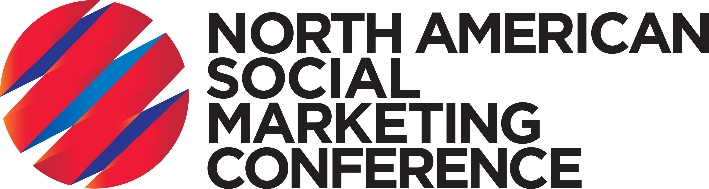 Intervention / Case Study SubmissionThe aim of intervention / case study submissions sessions at conference is to give the opportunity to share results and learning form social marketing projects, campaigns and intervention programmes or pilot studies. Papers should also aim to share implications for social marketing practice and further research or evaluations.  There is a 1000-word limit on abstracts (inclusive of figures, tables, etc.). PLUS one page of references if required.All applications will be blind peer reviewed and applicants may be asked to provide additional information about the proposed session if the original application is not clear.Abstract (maximum 1000 words)References (maximum 1 page)Other notes for considerationIntervention / Case Study SubmissionTitle of the SubmissionConference Track 